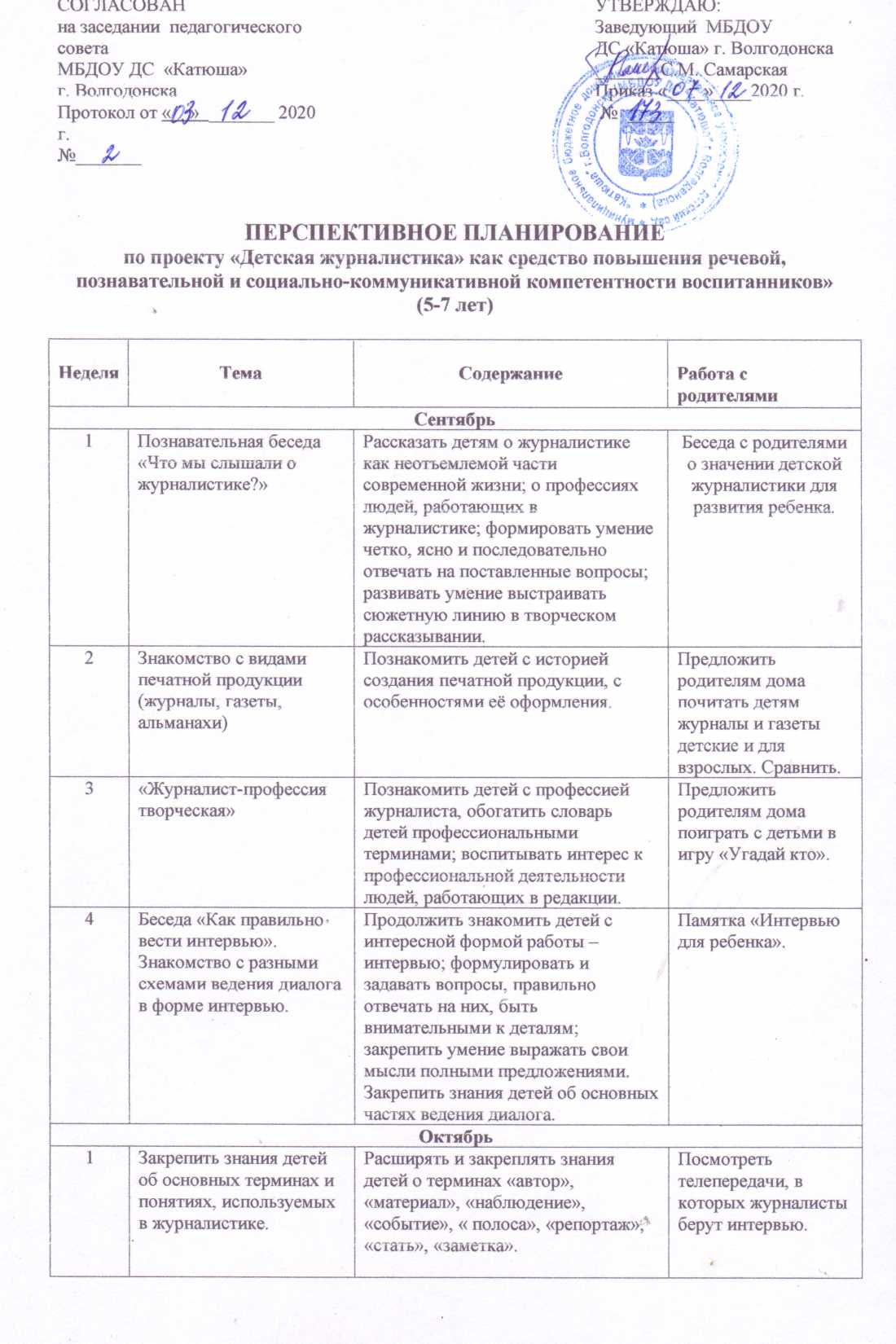 ПЕРСПЕКТИВНОЕ ПЛАНИРОВАНИЕпо проекту «Детская журналистика» как средство повышения речевой, познавательной и социально-коммуникативной компетентности воспитанников»(5-7 лет)НеделяТемаСодержаниеРабота с родителямиСентябрьСентябрьСентябрьСентябрь1Познавательная беседа«Что мы слышали о журналистике?»Рассказать детям о журналистике как неотъемлемой части современной жизни; о профессиях людей, работающих в журналистике; формировать умение четко, ясно и последовательно отвечать на поставленные вопросы; развивать умение выстраивать сюжетную линию в творческом рассказывании.Беседа с родителями о значении детской журналистики для развития ребенка.2Знакомство с видами печатной продукции (журналы, газеты, альманахи)Познакомить детей с историей создания печатной продукции, с особенностями её оформления.Предложить родителям дома почитать детям журналы и газеты детские и для взрослых. Сравнить.3«Журналист-профессия творческая»Познакомить детей с профессией журналиста, обогатить словарь детей профессиональными терминами; воспитывать интерес к профессиональной деятельности людей, работающих в редакции.Предложить родителям дома поиграть с детьми в игру «Угадай кто».4Беседа «Как правильно вести интервью». Знакомство с разными схемами ведения диалога в форме интервью.Продолжить знакомить детей с интересной формой работы – интервью; формулировать и задавать вопросы, правильно отвечать на них, быть внимательными к деталям; закрепить умение выражать свои мысли полными предложениями. Закрепить знания детей об основных частях ведения диалога.Памятка «Интервью для ребенка».ОктябрьОктябрьОктябрьОктябрь1Закрепить знания детей об основных терминах и понятиях, используемых в журналистике.Расширять и закреплять знания детей о терминах «автор», «материал», «наблюдение», «событие», « полоса», «репортаж», «стать», «заметка».Посмотреть телепередачи, в которых журналисты берут интервью.2Виртуальная экскурсия в редакцию газетыПродолжать знакомить детей с редакцией газеты, в которой издается газета, с профессиями людей, работающих в редакции; предложить детям почувствовать себя в роли корреспондентов, редактора, художника-оформителя; развивать интерес, память, речь.Беседа с детьми о том, что нового и интересного они узнали в редакции газеты 4Распределение ролей: редактор, журналист, фоторепортёр, художник-оформительВовлечь детей в различные формы деятельности: редактор, корреспондент, фоторепортёр, художник-оформитель.Предложить родителям дома поиграть с детьми в игру «О ком идет речь».5Придумывание названий рубрик и их содержания.Развивать у детей наблюдательность, формировать самостоятельность при выдвижении предложений, планирования деятельности.Обсуждение дома названий рубрик и их содержания.5Сбор материалов для рубрик, подборка иллюстраций и фотографий для статейУчить детей составлять последовательный рассказ, развивать умение выстраивать сюжетную линию в рассказе, продумывать замысел рисунка до начала его исполнения, воспитывать умение самостоятельно использовать имеющиеся изобразительные навыки.Поиск материалов в интернете для выпуска журнала.НоябрьНоябрьНоябрьНоябрь1Продолжить работу по знакомству детей с фотокамеройЗнакомить с предназначением фотокамеры, обсудить примеры использования фотокамеры в быту и в работе. Рассмотреть разные виды фотокамер и способы их использования.Закрепить навыки работы с фотокамерой дома2Сбор материалов для рубрик, подборка иллюстраций и фотографий для статей.Учить детей составлять последовательный рассказ, развивать умение выстраивать сюжетную линию в рассказе, продумывать замысел рисунка до начала его исполнения, воспитывать умение самостоятельно использовать имеющиеся изобразительные навыкиПоиск материалов в интернете, в СМИ для выпуска журнала3Оформление номера.Формировать у детей организаторские навыки, учить систематизировать собранную информацию, развивать творческие способности.Анкетирование «Любознательность вашего ребенка».4Выпуск газеты.Формировать навыки организаторской деятельности, умение работать в творческой группе, развивать творческие способности и познавательную активность, прививать положительное эмоциональное чувство от результата работы.Консультация для родителей «Роль родителей в развитии речи детей».ДекабрьДекабрьДекабрьДекабрь1Рассказывание по картине «Юные журналисты»Учить детей правильному составлению описательного рассказа, умению видеть все детали изображенные на картине.Предложить родителям дома поиграть с детьми в игру «Журналист»2Интервью с заведующим ДОУПродолжать знакомить детей с формой работы – интервью, учить детей формулировать и задавать вопросы, быть внимательными к деталям, закрепить умение выражать свои мысли полными предложениями.Предложить родителям дома поиграть с детьми в игру «Глухой телефон».3Создание новогоднего выпуска газеты. Придумывание названий рубрик и их содержания.Развивать у детей наблюдательность, формировать самостоятельность при выдвижении предложений, планирования деятельности.Обсуждение дома названий рубрик и их содержанияЯнварьЯнварьЯнварьЯнварь2Основы работы с компьютером. Создание журнала.Познакомить с основами работы в программе Pablisher.3Сбор материалов для рубрик, подборка иллюстраций и фотографий для статей.Учить детей составлять последовательный рассказ, развивать умение выстраивать сюжетную линию в рассказе, продумывать замысел рисунка до начала его исполнения, воспитывать умение самостоятельно использовать имеющиеся изобразительные навыкиПоиск материалов в интернете для выпуска журнала.4Познавательная непосредственно образовательная деятельность «Репортаж с кухни»Познакомить с профессиональной деятельностью мастеров-поваров; ввести в словарь детей новые слова; развивать память, речь, творческую активность детей; воспитывать интерес к профессиональной деятельности людей, работающих на кухне.Предложить родителям дома поиграть с детьми в игру «Что на кухне?».ФевральФевральФевральФевраль1Сбор материалов для рубрик, подборка иллюстраций и фотографий для статей.Учить детей составлять последовательный рассказ, развивать умение выстраивать сюжетную линию в рассказе, продумывать замысел рисунка до начала его исполнения, воспитывать умение самостоятельно использовать имеющиеся изобразительные навыкиПоиск материалов в интернете для выпуска журнала.2Познавательная непосредственно образовательная деятельность «Репортаж о защитниках»Продолжать учить детей особенностям диалогической речи; активизировать в речи детей различные словесные формы вежливости; закрепить правила речевого этикета, воспитывать уважительное отношение к защитникам ОтечестваПросмотр фильмов на военную тематику.3Оформление номера ко Дню защитника Отечества.Формировать у детей организаторские навыки, учить систематизировать собранную информацию, развивать творческие способности.Предложить родителям дома поиграть с детьми в игру «Мой репортаж». МартМартМартМарт1Придумывание названий рубрик и их содержания газеты к Международному женскому днюРазвивать у детей наблюдательность, формировать самостоятельность при выдвижении предложений, планирования деятельности.Поиск материалов в интернете для выпуска журнала.2Знакомство с планом-схемой составления описательного рассказа на тему «Семья».Формировать связную речь, правильно использовать в речи грамматические формы; формировать умение составлять предложения, продолжать их; активизировать словарь признаков;Придумывание загадок о семье, используя план-схему.3Творческое рассказывание «Придумывание небылицы»Развивать у детей творческое воображение; познакомиться с жанром небылицы; учить детей отличать реальную ложь от юмористических фантазий.Памятка для родителей «Мнемотехника».4Познавательная непосредственно образовательная деятельность «Когда я вырасту…»Воспитывать любовь и уважение к людям разных профессий, продолжать учить детей особенностям диалогической речи; развивать умение работать в подгруппах, слушать товарищей, не перебивать друг друга; осуществление гендерного подхода при подборе профессий для рассказывания для мальчиков и девочек; развивать умение составлять рассказ о профессии, опираясь на предложенный алгоритм;Побеседовать с детьми о профессиях, об увлечениях родителей.АпрельАпрельАпрельАпрель1Выпуск экологической газетыФормировать навыки организаторской деятельности, умение работать в творческой группе, развивать творческие способности и познавательную активность.Поиск материалов в интернете для выпуска журнала.2Детская мультипликацияРазвивать у детей коммуникативные навыки, учить формулировать и задавать вопросы, быть внимательными к деталям, закрепить умение выражать свои мысли полными предложениями.Просмотр мультипликационных фильмов, придумывание своей концовки.3Досуг совместно с родителями «Мы – журналисты».Подведение итогов работы, прививать положительное эмоциональное чувство от результата работы.